Card Sort You drink a 12oz cup of coffee, swallowing three ounces per gulp.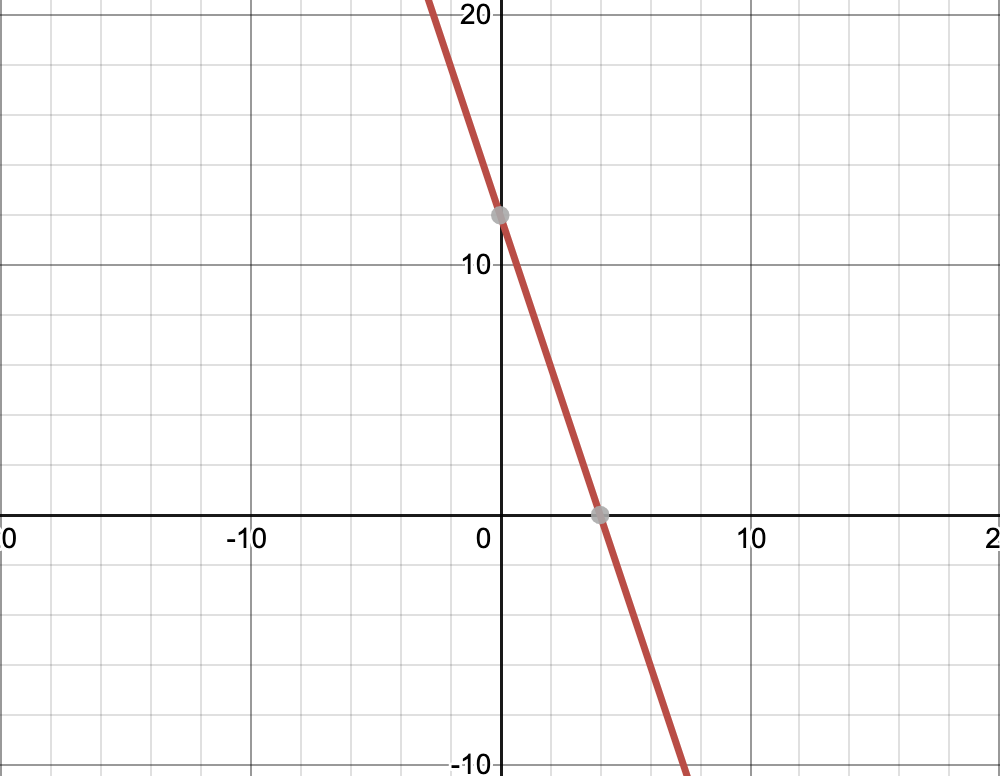 You call for an Uber. Your Uber driver charges you an automatic base fee of $1.80, plus $0.70 per mile.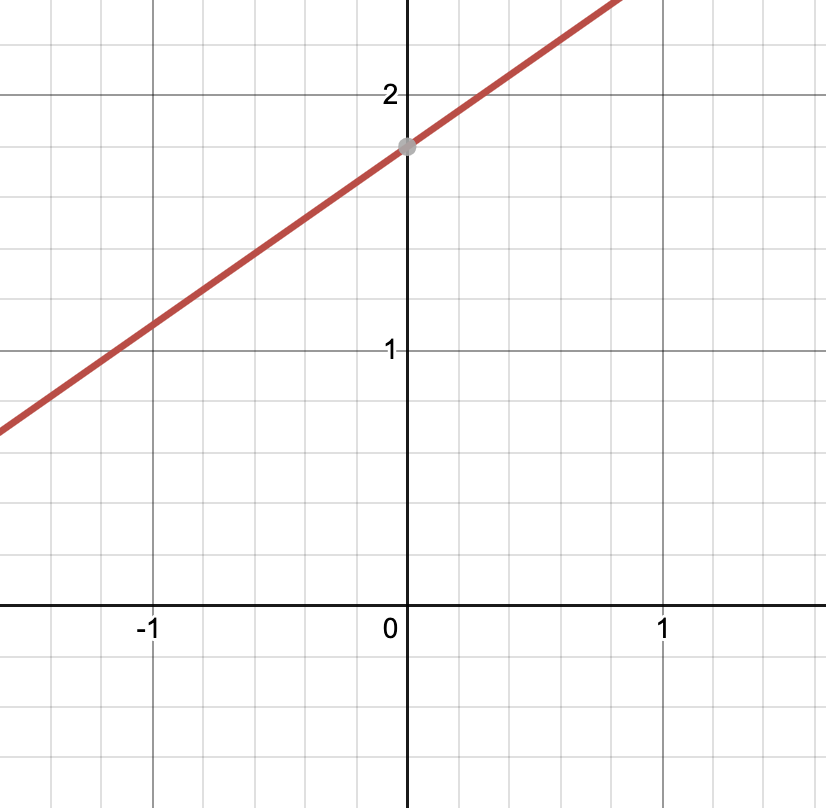 You and your friends decide to start a lawn mowing business for extra money. You charge a $15 flat fee and $9 for each hour it takes to mow.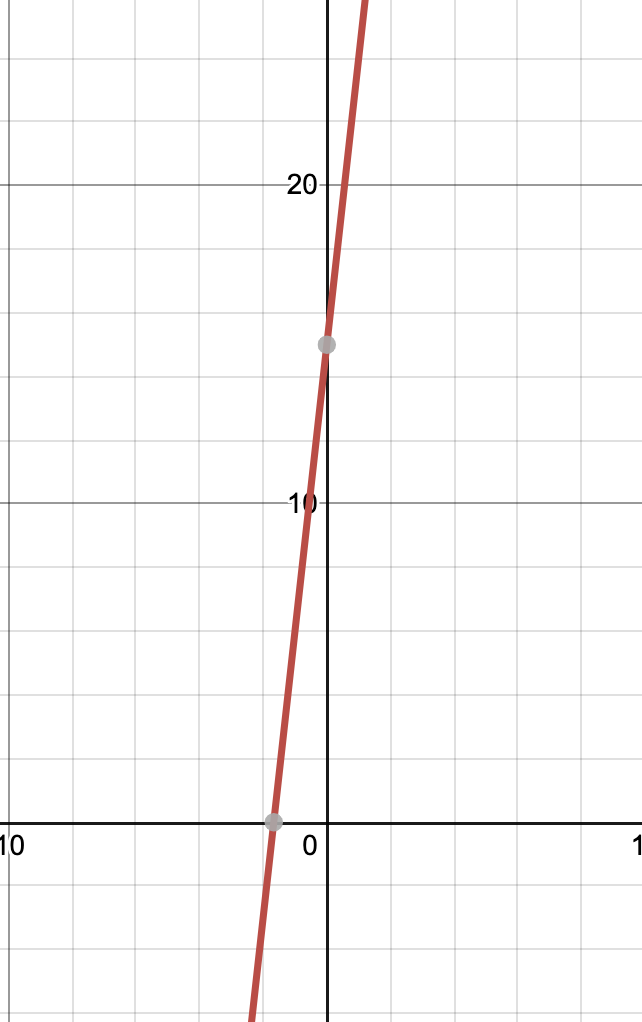 You lose 5% of battery life on your phone for every hour you use it.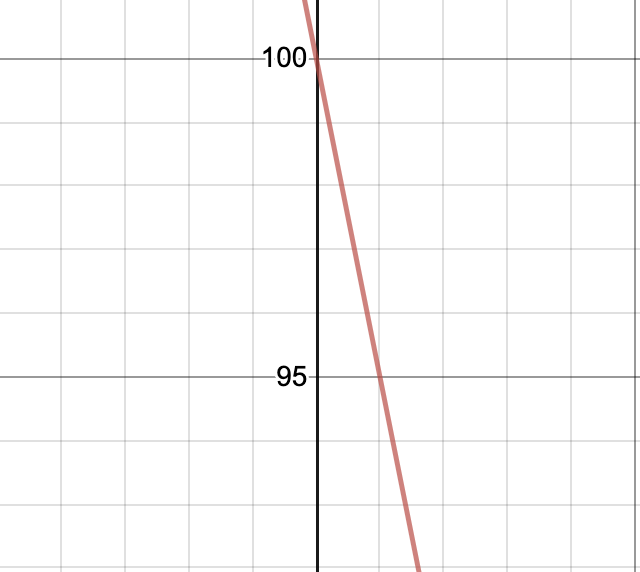 